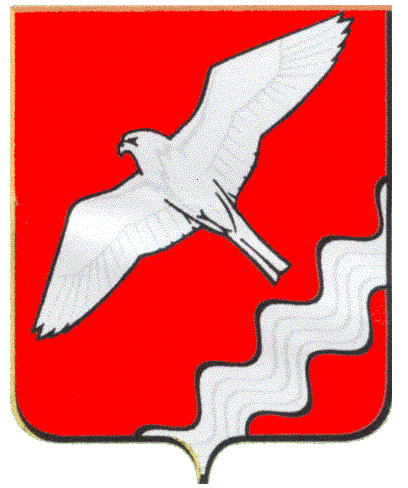 ГЛАВА МУНИЦИПАЛЬНОГО ОБРАЗОВАНИЯКРАСНОУФИМСКИЙ ОКРУГПОСТАНОВЛЕНИЕот 31 мая 2021 № 56г. КрасноуфимскВ соответствии с Водным кодексом Российской Федерации, Земельным кодексом Российской Федерации, Федеральными законами от 24.06.1998 № 89-ФЗ «Об отходах производства и потребления», от 21.02.1992 № 2395-1 «О недрах», от 24.04.1995 № 52-ФЗ «О животном мире», от 23.11.1995 № 174-ФЗ «Об экологической экспертизе», от 04.05.1999 № 96-ФЗ «Об охране атмосферного воздуха», от 10.01.2002 № 7-ФЗ «Об охране окружающей среды», от 06.10.2003 № 131-ФЗ «Об общих принципах организации местного самоуправления в Российской Федерации», руководствуясь ст. 26 Устава Муниципального образования Красноуфимский округП О С Т А Н О В Л Я Ю :1. Утвердить Положение об организации мероприятий по охране окружающей среды в границах муниципального образования МО Красноуфимский округ (приложение).2. Разместить настоящее постановление на сайте МО Красноуфимский округ и опубликовать в газете «Вперед».3. Контроль за исполнением данного постановления возлагаю на себя.Глава Муниципального образованияКрасноуфимский округ				                                 О.В. РяписовПОЛОЖЕНИЕОБ ОРГАНИЗАЦИИ МЕРОПРИЯТИЙ ПО ОХРАНЕ ОКРУЖАЮЩЕЙ СРЕДЫ В ГРАНИЦАХ МУНИЦИПАЛЬНОГО ОБРАЗОВАНИЯ КРАСНОУФИМСКИЙ ОКРУГ1. Общие положения1.1. Настоящее Положение об организации мероприятий по охране окружающей среды в границах Муниципального образования Красноуфимский округ (далее – Положение) разработано в соответствии с Водным кодексом Российской Федерации, Земельным кодексом Российской Федерации, Федеральными законами от 24.06.1988 № 89-ФЗ «Об отходах производства и потребления», от 21.02.1992 № 2395-1 «О недрах», от 24.04.1995 № 52-ФЗ «О животном мире», от 23.11.1995 № 174-ФЗ «Об экологической экспертизе», от 04.05.1999 № 96-ФЗ «Об охране атмосферного воздуха», от 10.01.2002 № 7-ФЗ «Об охране окружающей среды», от 06.10.2003 № 131-ФЗ «Об общих принципах организации местного самоуправления в Российской Федерации», Уставом Муниципального образования Красноуфимский округ и определяет порядок организации мероприятий по охране окружающей среды в границах Муниципального образования Красноуфимский округ (далее - муниципальное образование, полномочия Администрации МО Красноуфимский округ (далее – Администрация) в сфере организации мероприятий по охране окружающей среды в границах муниципального образования.1.2. Основной целью организации мероприятий по охране окружающей среды является обеспечение конституционных прав граждан на благоприятную окружающую среду, достоверную информацию о ее состоянии.1.3. Основной задачей по организации мероприятий по охране окружающей среды в границах муниципального образования является обеспечение сбалансированного решения социально-экономических задач, с учетом сохранения благоприятной окружающей среды, биологического разнообразия и природных ресурсов в целях удовлетворения потребностей нынешнего и будущих поколений, укрепления правопорядка в области охраны окружающей среды и обеспечения экологической безопасности.2. Мероприятия по охране окружающей среды2.1. Видами мероприятий по охране окружающей среды, проводимыми Администрацией на территории муниципального образования, являются:- мероприятия по охране атмосферного воздуха;- мероприятия по охране водных ресурсов;- мероприятия по охране земельных ресурсов;- мероприятия по охране растительного и животного мира;- мероприятия по охране недр;- экологическое воспитание, образование и просвещение населения;- взаимодействие органов, осуществляющих охрану окружающей среды;- мероприятия в сфере обращения твердых коммунальных отходов;- иные мероприятия, предусмотренные федеральным законодательством, законодательством Свердловской области, муниципальными правовыми актами.2.2. Структурными подразделениями Администрации ответственные за организацию мероприятий по охране окружающей среды, являются отдел по делам ГО и ЧС, экологии и отдел строительства и ЖКХ.3. Полномочия Администрации МО Красноуфимский округв сфере организации мероприятий по охране окружающей среды в границах муниципального образования3.1. К полномочиям Администрации в сфере организации мероприятий по охране окружающей среде в границах муниципального образования относится:- участие в осуществлении государственной политики в сфере природопользования, охраны окружающей среды и обеспечения экологической безопасности на территории муниципального образования;- взаимодействие с федеральными органами исполнительной власти Российской Федерации, органами исполнительной власти Свердловской области, юридическими и физическими лицами в целях охраны окружающей среды;- принятие в соответствии с федеральным законодательством, законодательством области муниципальных правовых актов, регулирующих отношения в сфере организации мероприятий по охране окружающей среды;- разработка, утверждение и реализация муниципальных программ и планов мероприятий в области природопользования и охраны окружающей среды;- организация благоустройства территории МО Красноуфимский округ (включая освещение улиц, озеленение территории, установку указателей с наименованиями улиц и номерами домов, размещение и содержание малых архитектурных форм), а также использования, охраны, защиты, воспроизводства городских лесов, лесов особо охраняемых природных территорий, расположенных в границах муниципального образования;- установление и создание защитных и охранных зон в целях охраны окружающей среды;- предоставление природных ресурсов в пользование в соответствии с действующим федеральным законодательством, законодательством области;- озеленение территории муниципального образования;- участие в организации деятельности по сбору (в том числе раздельному сбору), транспортированию, обработке, утилизации, обезвреживанию, захоронению твердых коммунальных отходов;- полномочия, предусмотренные Федеральным законом от 23.11.1995 № 174-ФЗ «Об экологической экспертизе»;- участие в решении вопросов, связанных с соблюдением социально-экономических и экологических интересов населения территории при предоставлении недр в пользование;- развитие системы экологического образования, воспитания и формирования экологической культуры на территории муниципального образования;- обеспечение населения достоверной информацией о состоянии окружающей среды на территории муниципального образования;- осуществление иных полномочий, предусмотренных федеральным законодательством, законодательством Свердловской области, муниципальными правовыми актами муниципального образования.3.2. Полномочия Администрации, предусмотренные пунктом 3.1 настоящего Положения, осуществляются в пределах ее компетенции в соответствии с федеральным законодательством, законодательством Свердловской области, муниципальными правовыми актами.4. Финансовое обеспечениеФинансовое обеспечение организации мероприятий по охране окружающей среды на территории муниципального образования является расходным обязательством муниципального образования и осуществляется за счет средств бюджета муниципального образования в соответствии с действующими нормативными правовыми актами.Об утверждении Положения об организации мероприятий по охране окружающей среды в границах Муниципального образования Красноуфимский округПриложение 1 к постановлению главы Муниципального образования Красноуфимский округ от 31 мая 2021